                           Бриш Надежда Александровна  			   дата защиты 07. 06. 2022г.Тема диссертации: «Роль нутритивного гомеостаза в неоадъювантном лечении пациентов с местнораспространенным раком желудка» по специальности 3.1.6 – Онкология, лучевая терапия, представленная на соискание ученой степени кандидата медицинских наук.  При проведении тайного голосования диссертационный совет в количестве 19 человек – все по специальности 3.1.6 – онкология, лучевая терапия, участвовавших в заседании из 28 человек, входящих в состав совета, проголосовали: за – 19, против - нет, недействительных бюллетеней – нет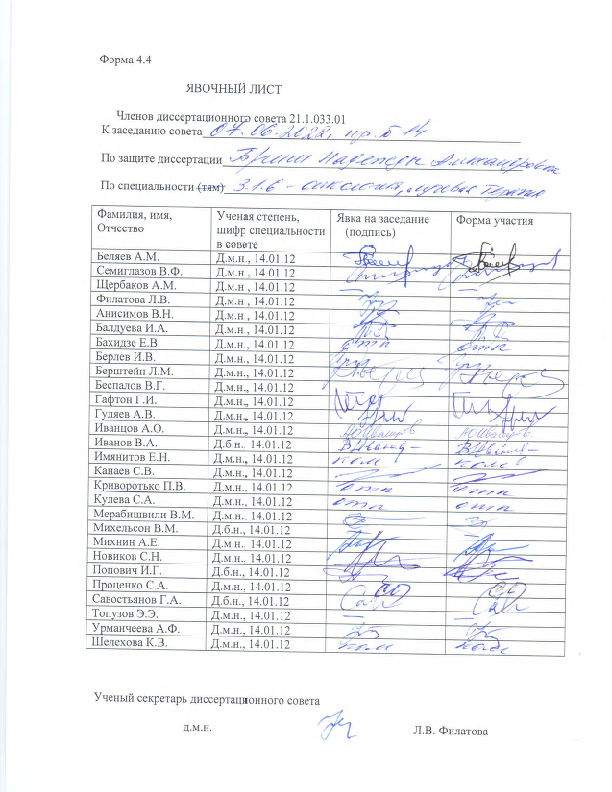 ЗАКЛЮЧЕНИЕ ДИССЕРТАЦИОННОГО СОВЕТА 21.1.033.01, СОЗДАННОГО НА БАЗЕ ФЕДЕРАЛЬНОГО ГОСУДАРСТВЕННОГО БЮДЖЕТНОГО УЧРЕЖДЕНИЯ «НАЦИОНАЛЬНЫЙ МЕДИЦИНСКИЙ ИССЛЕДОВАТЕЛЬСКИЙ ЦЕНТР ОНКОЛОГИИ ИМЕНИ Н.Н. ПЕТРОВА» МИНИСТЕРСТВА ЗДРАВООХРАНЕНИЯ РОССИЙСКОЙ ФЕДЕРАЦИИ, ПО ДИССЕРТАЦИИ НА СОИСКАНИЕ УЧЕНОЙ СТЕПЕНИ КАНДИДАТА МЕДИЦИНСКИХ НАУК БРИШ НАДЕЖДЫ АЛЕКСАНДРОВНЫ аттестационное дело №____________решение диссертационного совета от 07.06.2022 №14О присуждении Бриш Надежде Александровне, гражданину Российской Федерации, ученой степени кандидата медицинских наук.Диссертация «Роль нутритивного гомеостаза в неоадъювантном лечении пациентов с местнораспространенным раком желудка» по специальности 3.1.6. – Онкология, лучевая терапия принята к защите 29.03.2022, протокол №8 диссертационным советом 21.1.033.01, созданным на базе федерального государственного бюджетного учреждения «Национальный медицинский исследовательский центр онкологии имени Н.Н. Петрова» Министерства здравоохранения Российской Федерации (197758, Санкт-Петербург, пос. Песочный, ул. Ленинградская, д. 68. Приказ №105/нк от 11.04.2012). Соискатель Бриш Надежда Александровна, дата рождения 18.12.1992, в 2016 году окончила федеральное государственное бюджетное образовательное учреждение высшего образования «Северо-Западный государственный медицинский университет имени И. И. Мечникова» Министерства здравоохранения Российской Федерации по специальности «Лечебное дело». В 2018 году окончила ординатуры по специальности «Онкология» в ФГБУ «НМИЦ онкологии им. Н.Н. Петрова» Минздрава России. В 2021 году окончила аспирантуру  по специальности «Онкология» в ФГБУ «НМИЦ онкологии им. Н.Н. Петрова» Минздрава России. С 2018 года Бриш Н.А. работает врачом-онкологом в отделении краткосрочной противоопухолевой лекарственной терапии ФГБУ «НМИЦ онкологии им Н.Н. Петрова» Минздрава России.Справка №540 об обучении (сдаче кандидатских экзаменов) выдана 17.06.2021 в ФГБУ «НМИЦ онкологии им. Н.Н. Петрова» Минздрава России.Диссертация выполнена в ФГБУ «НМИЦ онкологии им. Н.Н. Петрова» Минздрава России на базе научного отдела инновационных методов терапевтической онкологии и реабилитации.Научный руководитель: - доктор медицинский наук, доцент, заведующий научным отделом инновационных методов терапевтической онкологии и реабилитации ФГБУ «НМИЦ онкологии им. Н.Н. Петрова» Минздрава России Семиглазова Татьяна Юрьевна.Официальные оппоненты:- Лядов Владимир Константинович, доктор медицинских наук, доцент, заведующий отделением онкологии №4 государственного бюджетного учреждения здравоохранения «Городская клиническая онкологическая больница №1 Департамента здравоохранения города Москвы» (г. Москва); доцент кафедры онкологии и паллиативной медицины имени академика Савицкого федерального государственного бюджетного образовательного учреждения дополнительного профессионального образования «Российская медицинская академия непрерывного профессионального образования» Министерства здравоохранения Российской Федерации:- Кукош Мария Юрьевна, кандидат медицинских наук, доцент, врач-радиолог радиологического отделения государственного бюджетного учреждения здравоохранения «Московский многопрофильный клинический центр «Коммунарка» Департамента Здравоохранения города Москвы» (г. Москва); заведующий учебной частью кафедры онкологии и гематологии факультета повышения квалификации медицинских работников федерального государственного автономного образовательного учреждения высшего образования «Российский университет дружбы народов».  Официальные оппоненты дали положительные отзывы на диссертацию. Ведущая организация федеральное государственное бюджетное научное учреждение «Томский национальный исследовательский медицинский центр Российской академии наук» (г. Томск), в своем положительном отзыве, подписанном доктором медицинских наук, ведущим научным сотрудником отделения абдоминальной онкологии НИИ онкологии Томского НИМЦ Добродеевым Алексеем Юрьевичем, указала, что диссертационная работа Бриш Надежды Александровны является самостоятельной завершенной научно-квалификационной работой, в которой решена актуальная научная задача – повышение эффективности неоадъювантного лекарственного противоопухолевого лечения пациентов с местнораспространенным раком желудка путем разработки оптимального алгоритма диагностики и коррекции нарушений нутритивного гомеостаза. По своей актуальности, научной новизне, объему выполненных исследований и практической значимости полученных результатов  представленная работа соответствует требованиям «Положения о порядке присуждения ученых степеней», утвержденного Постановлением Правительства Российской Федерации № 842 от 24 сентября 2013 года, изложенного в новой редакции от 11 сентября 2021, предъявляемым к диссертациям на соискание ученой степени кандидата наук, а ее автор достоин присуждения искомой ученой степени кандидата медицинских наук по специальности 3.1.6. – Онкология, лучевая терапия.Соискатель имеет 42 опубликованные работы, в том числе по теме диссертации опубликовано 6 работ, из них в рецензируемых научных изданиях опубликовано 3 работы. Получена приоритетная справка на патент Российской Федерации на изобретение «Способ прогнозирования нутриционной недостаточности у больных злокачественными новообразованиями» №2021117282 от 16.06.2021. Подготовлено 1 учебное пособие для врачей и обучающихся в системе высшего и дополнительного профессионального образования.Основные работы: Бриш Н.А. Предиктивное значение нутритивной недостаточности в лечении больных местнораспространенным раком желудка / Н.А. Бриш, Т.Ю. Семиглазова, П.А. Захарова, А.В. Мищенко, Б.С. Каспаров, С.А. Проценко, Г.М. Телетаева, Д.Х. Латипова, А.И. Семенова, Е.В. Ткаченко, Ю.В. Алексеева, Я.А. Ульянченко, Л.В. Филатова, В.В. Семиглазов // Фарматека. – 2019. – Т. 26, № 12. – С. 16-21. Авторский вклад 95%. В статье продемонстрирована предиктивная роль нутритивной недостаточности в лечении больных местнораспространенным раком желудка.Бриш Н.А. Влияние коррекции нутритивной недостаточности на эффективность неоадъювантной химиотерапии у больных местно-распространенным раком желудка / Н.А. Бриш, Т.Ю. Семиглазова, А.М. Карачун, Л.Н. Шевкунов, Я.А. Ульянченко, А.С. Артемьева, Т.С. Голованова, Е.В. Ткаченко, Ю.В. Алексеева, С.М. Шарашенидзе, Л.В. Страх, С.А. Проценко, Г.М. Телетаева, Л.В. Филатова, Б.С. Каспаров, В.В. Семиглазов, А.М. Беляев // Современная Онкология. – 2021. – Т. 23, № 3. – С. 519–524. Авторский вклад 95%. В публикации рассматривается влияние нутритивной недостаточности и ее коррекции на непосредственные и отдаленные результаты лечения пациентов с местнораспространенным раком желудка.Бриш Н.А. Влияние нутритивной недостаточности и саркопении на эффективность неоадъювантной химиотерапии пациентов с местнораспространенным раком желудка: ретроспективное исследование / Н.А. Бриш, Т.Ю. Семиглазова, А.М. Карачун, Е.В. Ткаченко, А.С. Артемьева, Л.Н. Шевкунов, Я.А. Ульянченко, Т.С. Голованова, Ю.В. Алексеева, С.М. Шарашенидзе, Л.В. Страх, Л.В. Филатова, В.В. Семиглазов, Б.С. Каспаров, С.А. Проценко, А.М. Беляев // Фарматека. – 2021. – Т. 28, № 7. – С. 95-100. Авторский вклад 90%. В публикации рассматривается влияние нутритивной недостаточности на эффективность неоадъювантной химиотерапии пациентов с местнораспространенным раком желудка путем сравнения показателей эффективности противоопухолевого лечения, на основе анализа данных 100 пациентов, получавших неоадъювантную химиотерапию, из которых у 47 пациентов имелись признаки исходной нутритивной недостаточности.Материалов или отдельных результатов, используемых в диссертации без ссылок на авторов и (или) источников заимствования, нет. Недостоверные сведения об опубликованных соискателем ученой степени работах, в которых изложены основные научные результаты диссертации, отсутствуют.На автореферат поступило 2 отзыва от:- заместителя директора по лечебной работе федерального государственного бюджетного учреждения «Московский научно-исследовательский онкологический институт имени П.А. Герцена» Министерства здравоохранения Российской Федерации  – филиала ФГБУ «НМИЦ радиологии» Минздрава России, кандидата медицинских наук Гамеевой Елены Владимировны;- заведующего отделением медицинской реабилитации отдела интенсивной терапии, функциональной диагностики и реабилитации федерального государственного бюджетного учреждения «Национальный медицинский исследовательский центр онкологии имени Н.Н. Блохина» Министерства здравоохранения Российской Федерации, кандидата медицинских наук Обуховой Ольги Аркадьевны.Отзывы положительные, не содержат замечаний.Выбор официальных оппонентов обосновывается тем, что они являются ведущими специалистами по теме представленной диссертации и дали свое согласие, а ведущей организации – тем, что она является ведущей научной организацией в области онкологии.Диссертационный совет отмечает, что на основании выполненных соискателем исследований: - доказано, что у пациентов с местнораспространенным раком желудка до начала специализированного противоопухолевого лечения нутритивная недостаточность встречается с частотой 50,5%;- установлено, что у пациентов с нарушениями нутритивного гомеостаза, имевшимися до начала неоадъювантной химиотерапии, показатели эффективности и токсичности лекарственного лечения были хуже по сравнению с пациентами без нарушений нутритивного гомеостаза;- продемонстрировано, что проведение нутритивной поддержки у пациентов с местнораспространенным раком желудка способствует повышению показателей эффективности и токсичности неоадъювантной химиотерапии;- показано, что применение оптимального алгоритма оценки нутритивного статуса с использованием специализированной шкалы нутриционного риска, адаптированной для пациентов с местнораспространенным раком желудка, позволяет повысить эффективность и снизить токсичность неоадъювантной химиотерапии у пациентов с местнораспространенным раком желудка.      Теоретическая значимость исследования обоснована тем, что:      - представлены доказательства достоверного улучшения непосредственных и долгосрочных результатов неоадъювантной химиотерапии с учетом нарушений нутритивного гомеостаза при применении в практике специализированной шкалы нутриционного риска, адаптированной для пациентов с местнораспространенным раком желудка.Значение полученных результатов исследования для практики подтверждается тем, что:        - изложены диагностические критерии, позволяющие на клиническом этапе высокоэффективно оценить нутритивный статус пациента;- установлены клинико-лабораторные факторы, позволяющие оптимизировать лечебную тактику и способствующие адекватной оценке нутриционного риска у пациентов с местнораспространенным раком желудка;- определен оптимальный алгоритм диагностики и коррекции нарушений нутритивного гомеостаза пациентов с местнораспространенным раком желудка, применимый в рутинной клинической практике.Результаты исследования внедрены и используются в практической работе отделения краткосрочной химиотерапии ФГБУ «НМИЦ онкологии им. Н.Н. Петрова» Минздрава России (акт о внедрении от 06.12.2021). Полученные результаты исследования могут быть также использованы в лекциях и практических занятиях на кафедрах онкологии медицинских ВУЗов.Достоверность полученных результатов исследования подтверждают дизайн исследования с проведением ретроспективного и проспективного этапов работы, достаточный объем клинического материла (200 пациентов), использование современных методов лабораторной и инструментальной диагностики и лечения пациентов, а также обработка полученных данных с применением методов статистического анализа.Личный вклад соискателя заключается в непосредственном участии на всех этапах проведения научно-исследовательской работы. Автор принимала участие в разработке дизайна исследования, лично разработаны и апробированы методология и основы научного исследования. Автором самостоятельно выполнен анализ реферативных и аналитических баз данных отечественной и зарубежной литературы по теме исследования. Автор принимала непосредственное участие в диагностических и лечебных мероприятиях: являлась лечащим врачом для всех пациентов в проспективной части исследования на этапах неоадъювантной и адъювантной химиотерапии (определяла тактику лечения, проводила неоадъювантную и адъювантную химиотерапию, контролировала развивавшиеся на фоне лекарственной терапии осложнения, определяла риски развития и степень выраженности нутритивной недостаточности, проводила инструментальные исследования нутритивного статуса и интерпретировала полученные результаты).  Автором выполнено формирование алгоритма оценки нутритивного статуса пациентов, включающего специализированную шкалу нутриционного риска, адаптированную для пациентов с местнораспространенным раком желудка. Личный вклад автора также заключается в обобщении и интерпретации полученных статистических данных. На разных этапах работы полученные результаты подготавливались для публикации и представления на научно-практических мероприятиях различного уровня. Участие соискателя при первичном отборе пациентов, проведение лечебно-диагностических мероприятий – 100%, обобщении, анализе и внедрении в практику результатов работы – 100%. Все научные результаты, представленные в работе, соискателем получены лично.             На заседании 07.06.2022 диссертационный совет пришёл к выводу, что в диссертации Бриш Надежды Александровны на тему «Роль нутритивного гомеостаза в неоадъювантном лечении пациентов с местнораспространенным раком желудка» по специальности 3.1.6. – Онкология, лучевая терапия  решена актуальная научно-практическая задача по повышению эффективности неоадъювантного лекарственного противоопухолевого лечения пациентов с местнораспространенным раком желудка путем разработки оптимального алгоритма диагностики и коррекции нарушений нутритивного гомеостаза. Диссертационный совет принял решение присудить Бриш Надежде Александровне ученую степень кандидата медицинских наук по специальности 3.1.6. – Онкология, лучевая терапия.            При проведении тайного голосования диссертационный совет в количестве –  19 человек, из них докторов наук по специальности 3.1.6. – Онкология, лучевая терапия – 19, участвовавших в заседании, из 28 человек, проголосовали: за – 19, против – нет, недействительных бюллетеней – нет.  Председатель диссертационного совета,доктор медицинских наук, профессор                                           Беляев Алексей МихайловичУченый секретарь диссертационного совета,доктор медицинских наук                                                          Филатова Лариса Валентиновна 07.06.2022